Чудесный уикенд в Праге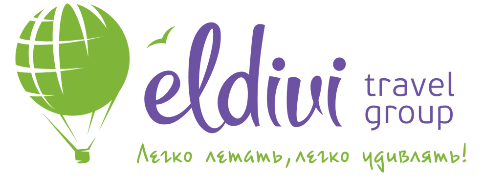 ВРОЦЛАВ* – ДРЕЗДЕН – ПРАГАПродолжительность: 4 дня/ 1 ночной переезд Даты тура: 23.01.2020, 13.02.2020, 26.03.2020, 24.04.2020, 30.04.2020Транспорт: комфортабельный автобус Проживание: отели *** в Праге и Польше. Размещение в 2-3-х местных номерах с удобствами (душ, WC).Питание: завтраки в отеле «шведский стол».ПРОГРАММА ТУРАВ стоимость тура входит: проезд автобусом, ночлеги в отелях 2-3*, 2 завтрака в отелях, экскурсия по Праге и Дрездену. В стоимость тура не входит: виза, медицинская страховка, экскурсия по Вроцлаву 10 €, прогулка по Влтаве на кораблике 25 €, Мистическая Прага 10 €, использование аппаратуры для экскурсий 2 €/день (обязательная доплата). Все факультативные экскурсии организуются при количестве от 20 человек.Внимание! Все факультативные экскурсии организуются при минимальном количестве 20 человек. Для проведения экскурсий по желанию туриста будет предложено пользование аудиогидом, стоимость наушников на 1 экскурсионный день 2 € на 1 человека.Примечание: фирма «Элдиви» оставляет за собой право вносить некоторые изменения в программу тура без уменьшения общего объема и качества услуг, осуществлять замену заявленных отелей на равнозначные отели.1 деньВыезд из Минска в 01.00. Транзит по территории РБ, Польши с остановками (каждые 3,5-4 часа). По прибытии во Вроцлав – размещение в отеле (IBIS BUDGET WROCŁAW STADION). Свободное время, для желающих за доплату 10 € (минимум 15 чел.) пешеходная экскурсия по городу: Рыночная площадь, готическая Ратуша, Соляная площадь, костёл святой Эльжбеты, домики Ясь и Малгося, средневековая тюрьма, старинные мясные лавки, монастырь рыцарей-госпитальеров, математическая башня и др. Ночлег.2 деньЗавтрак. Отъезд из отеля в «Дрезден – столицу Саксонии». По прибытии обзорная экскурсия по Дрездену: театральная площадь, Земпер-Опера, дворец Цвингер, набережная Брюля, Придворная церковь, Новый рынок и др. Свободное время, желающие могут посетить Дрезденскую галерею (входной билет 12 €, аудиогид 3 €). Вечером отправление автобуса в Прагу (время отправления указывает руководитель). Ночлег в Праге.3 деньЗавтрак. Обзорная экскурсия по Праге (Верхний и Нижний город): Градчаны, Пражский Град, Малая Сторона, Карлов мост, Староместская площадь с курантами, Вацлавская площадь. Свободное время. Желающие смогут совершить увлекательное водное путешествие по Влтаве на кораблике (билет 25 € включает обед «шведский стол»). Будет предложена экскурсия «Мистическая Прага» (10 €, группа от 15 человек), которая познакомит Вас со множеством легенд старой Праги. Вы узнаете леденящие душу истории о ведьмах и водяных, магах и алхимиках, кладах и тайниках. Если у Вас крепкие нервы, и Вы не против пощекотать свои нервы, выбирайте самую захватывающую экскурсию по Праге!Вечером выезд в Минск, ночной переезд.4 деньТранзит по Польше. Прибытие в Минск во второй половине дня.Стоимость тураМесто в 2-3-х местном номереМесто в 1-местном номереОтель 3*115 € + 50 BYN145 € + 50 BYN